Развлечение «Знатоки правил безопасности» в подготовительной  группеЦель:формирование основ безопасности.Задачи:1. Формировать опыт безопасного поведения в различных ситуациях.2. Закрепить знания детей о правилах безопасности дома, пожарной безопасности и правил дорожного движения.3. Активизировать умения и навыки детей избегать опасных ситуаций и по возможности правильно действовать.4. Формировать умение оказывать элементарную первую помощь.5. Способствовать развитию осторожности и осмотрительности.6. Развивать логическое мышление и память, умение выслушивать ответ товарища, не перебивая.7. Воспитывать внимание, сосредоточенность, чуткость, отзывчивость.Ход развлечения.Дорогие, мои дети. Вы стали такие большие, уже в подготовительной группе. Совсем скоро вы пойдете в школу. Ваши родители не всегда смогут быть рядом, отводить вас в школу и встречать. Иногда вам придется быть дома одним или одним возвращаться домой. А чтобы в такие моменты с вами не случилась беда, что нужно делать? (соблюдать правила безопасного поведения).А вы хорошо знаете эти правила? Может, проверим? Чтобы было интереснее и веселее, я предлагаю разделиться на две команды. Команда «Пешеходы» и команда «Спасатели»1. Конкурс разминка «Ромашка» (Дети по очереди отрывают лепестки от бумажной ромашки. Ведущий читает вопрос, дети отвечают; если ребенок не справляется, помогает команда. )1. Какой предмет спасает пожарного от едкого дыма (противогаз).2. Средство пожаротушения (огнетушитель).3. С какой стороны нужно обходить автобус? (сзади).4. С какой стороны нужно обходить трамвай? (спереди).5. Дорожка для пешеходов…(тротуар).6. Место для посадки и высадки пассажиров общественного транспорта (остановка).7. Как называют людей, идущих по тротуару? (пешеходы).8. Защитный головной убор мотоциклиста (шлем).9. Место пересечения дорог (перекресток).10. Как называется головной убор пожарного? (каска).11. Что бывает страшнее огня? (дым).12. Что нельзя делать, если к вам подлетела оса или пчела? (махать руками).13. Какой предмет помогает ориентироваться в лесу? (компас).14. Какие предметы нельзя тушить водой, если они горят? (электроприборы, включенные в розетку).15. Что такое «зебра»?1. Часть дороги, по которой движутся пешеходы (тротуар)2. Чем запрещено играть детям во избежание пожара в лесу? (спичками)3. Название, какого животного мы вспоминаем, когда переходим проезжую часть дороги? (медведь, зебра или барсук)4. Где разрешается кататься на велосипеде (в специально отведённых местах или где есть спец. знак «велосипедная дорожка»)5. На улице на вас стала лаять и набрасываться собака. В какую сторону надо убегать: влево или вправо? (Не бежать! Надо замереть на одном месте, вытянув руки вдоль тела и опустить глаза)6. Часть дороги, по которой движется транспорт (проезжая часть.)7.Дома вы нашли бенгальские огни, которые родители купили на Новый год. Где вы будете их зажигать? На улице или в квартире? (Нигде. Без взрослых их зажигать нельзя)Конкурс №2«Отгадай загадку»Сейчас я вам загадаю загадки, а вы слушайте внимательно. Начинает команда «Пешеходы» Выпал на пол уголёк, Деревянный пол зажёг, Не смотри. Не жди, не стой, А залей его... (водой). 2.Знают малыши и взрослые Всем знакомые полоски. Через дорогу нас ведет Пешеходный …. (переход)3. Если младшие сестрички Зажигают дома спички, Что ты должен предпринять? Сразу спички те... (отнять). 4. На знаке увидел детей- Притормози поскорей. Означают знаки эти Что здесь часто ходят … (дети) Продолжает команда «Спасатели» слушаем внимательно.1. Что бывает, если птички Зажигают дома спички? (пожар) 2. «Ехать надо осторожно»- Говорит нам знак дорожный. В треугольнике, ребята, Человек стоит с лопатой! (дорожные работы)3. Кто трёхглазый, одноногий Нам мигает у дороги? Красный глаз глядит в упор, «Стой!» - сигналит… (светофор) 4. Тут заправится машина Выпьет три ведра бензина Помоги машине каждой Если та страдает жаждой…. (автозаправочная станция) Молодцы, ребята! Загадки вы отгадываете очень хорошо. Конкурс №3. Игра «Помоги сказочным героям»Ведущий. Я буду читать отрывок из сказки, а вы будете показывать номер телефона, который должны набрать сказочные герои.01-02-03-А рядом бегемотикиСхватились за животики,У них, у бегемотиков,Животики болят. (03)Я кровожадный, я беспощадный,Я злой разбойник Бармалей.И мне не надо ни мармелада,Ни шоколада, а только маленьких,(Да, очень маленьких) детей(02)Бом-бом! Бом-бом!Загорелся кошкин дом(01)А какие правила безопасности нарушили герои этих сказок:1. Буратино (без спроса ушел гулять)2. «Сказка о спящей царевне» А. С. Пушкин (не принимай угощение от незнакомых людей)3. Красная Шапочка (не открывай дверь незнакомым людям)4. «Снежная Королева» (Кай – нарушил правила дорожного движения)5. «Кошкин дом» - (пожарная безопасность)Конкурс №4. Задание  «Найди опасность»Командам раздаются листы с изображением опасных и неопасных предметов. Опасные предметы надо отметить восклицательным знаком. Объяснить, чем опасны эти предметы.Конкурс №5. Игра “Осторожно, огонь” Горит дом. Нужно его потушить.Ребенок бежит с ведром “воды” перепрыгивает через “степ”,  пролезает в “окно” (обруч) – тушит дом. Возвращается, передает ведро следующему. “01” спешит на помощь”.Ваша задача спасти животных.Ребенок бежит “змейкой” между кеглей к обручу с фигурками животных, берет одну, возвращается. Дидактическая игра: "Слушай внимательно" Я буду задавать вопросы, а вы хором должны отвечать: «Это я, это я, это все мои друзья!» или промолчать.Будьте внимательны:Кто, услышав запах гари, сообщает о пожаре?Кто из вас, заметив дым, закричит: «Пожар! Горим!»?Кто из вас шалит с огнём, утром, вечером и днём?Кто костров не разжигает и другим не разрешает?Кто от маленькой сестрички прячет дома, дети, спички?Кто из вас идёт вперёд Только там, где переход?  (Это я, это я, это все мои друзья!) Кто летит вперёд так скоро, Что не видит светофора? (Молчат.) Знает кто, что красный свет – Это значит хода нет?  (Это я, это я, это все мои друзья!) Кто слушаться старших никак не хотел И на грузовик налетел?  (Молчат.) Знает кто, что свет зелёный Означает: «Путь открыт»?  (Это я, это я, это все мои друзья!)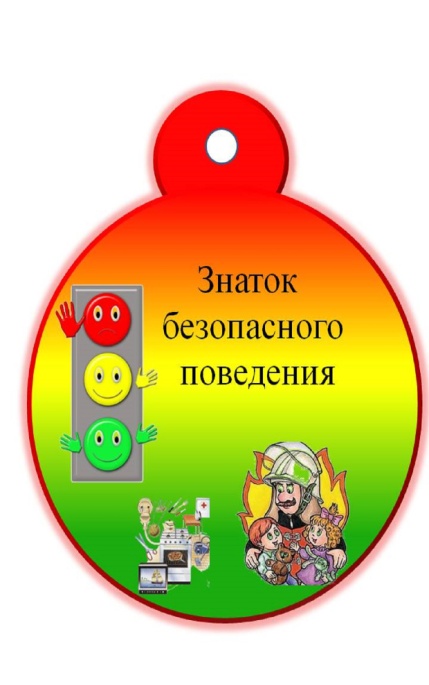 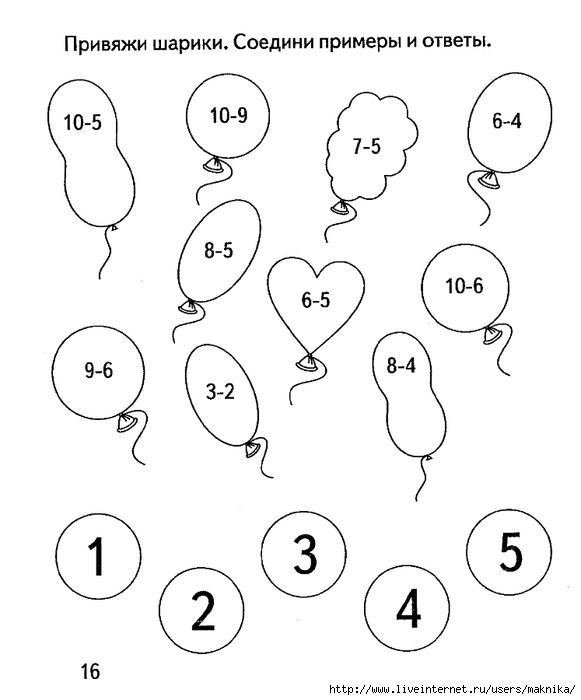 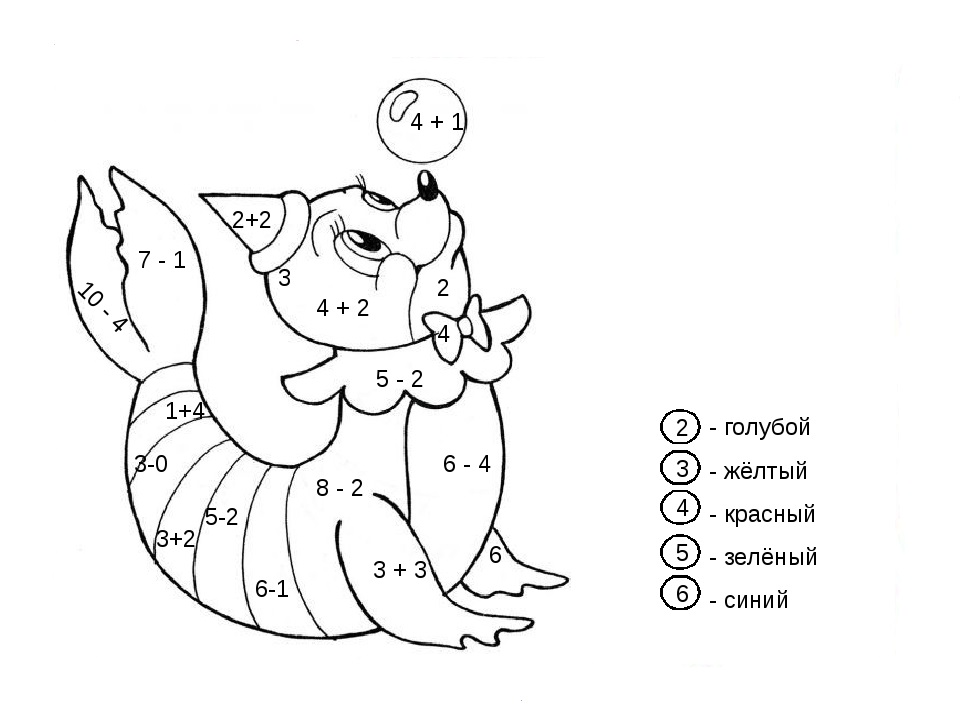 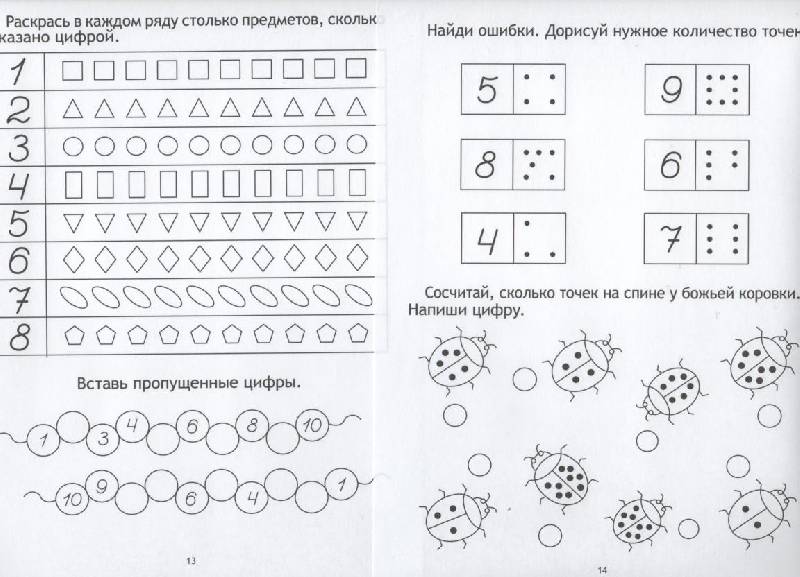 